Результаты участия учащихся в очных предметных олимпиадах, конкурсах, фестивалях.Учебный год/параметры представления  информацииНаименованиемероприятияКол-во обучающихся, подготовленных и принявших участиеРезультативность2016/17 уч.г.Фестиваль иностранных языков «В каждом слове – солнце».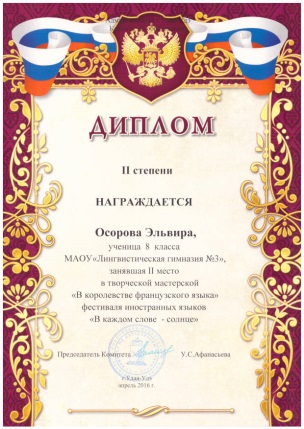 5II местоБаглаева Адиса, Бадмаева Аяна, Осорова Эльвина, Дырхеева Светлана, Имихенова Софья2016/17 уч.г.Конкурс «Le monde merveilleux des langues étrangères».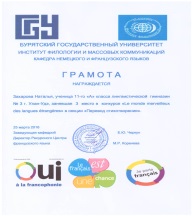 1III местоЗахарова Наталья2016/17 уч.г.Неделя французского языка ИФМК БГУ «Исполнение французской песни».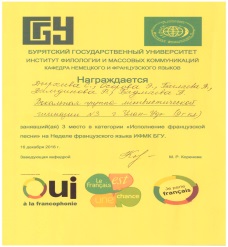 3III место(Дырхеева Светлана, Осорова Эльвина, Баглаева Адиса)2016/17 уч.г.Конкурс сочинений на иностранных языках «Все мы дети планеты Земля».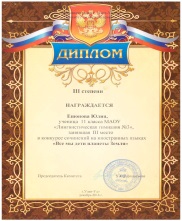 1III местоЕшонова Юлия2016/17 уч.г.Фестиваль иностранных языков «Мир без границ»Квест игра на французском языке.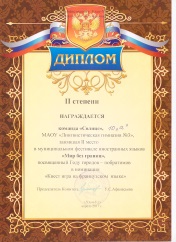 1II местоКоманда 10 класса2016/17 уч.г.VI Городской конкурс «Лингвист-2016.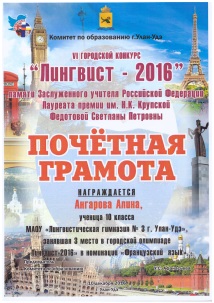 1III местоАнгарова Алина2016/17 уч.г.VI Городской конкурс «Лингвист-2016.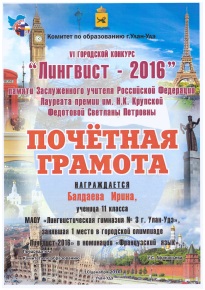 1I местоБалдаева Ирина2016/17 уч.г.VI Городской конкурс «Лингвист-2016.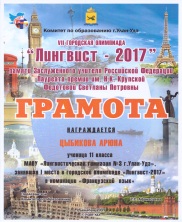 1III местоЦыбикова  Арюна2017/18 уч.г.Фестиваль иностранных языков «Мир без границ».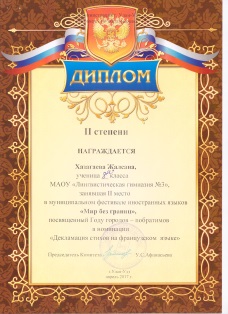 1II место Хазагаева Жалсана2017/18 уч.г.Фестиваль иностранных языков «Мир без границ».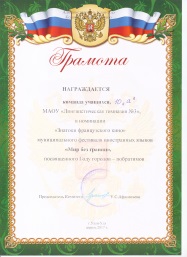 5Победа в номинации «Знатоки французского кино»Команда учащихся 10 класса2017/18 уч.г.Конкурс декламация стихов и прозы на Неделе французского языка.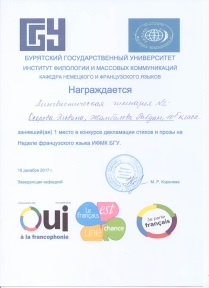 2I местоОсорова Эльвина, Жамбалов Рабдан2017/18 уч.г.Конкурс газетных заметок на Неделе французского языка ИФМК БГУ.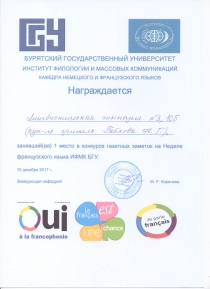 7I место(7 чел.)10 кл.2018/19 уч.г.Конкурс сочинений на иностранных языках «Мой маленький большой мир».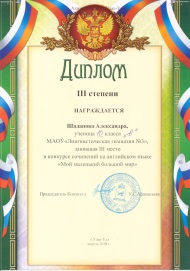 1III местоШадапова Александра2018/19 уч.г.Конкурс фотографий «Образ Франции в г. Улан-Удэ» на Дне Франкофонии ИФИЯ иМК БГУ.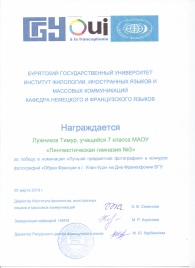 1Победа в номинации «Лучшая предметная фотография»2018/19 уч.г.Конкурс фотографий «Образ Франции в г. Улан-Удэ» на Дне Франкофонии ИФИЯ иМК БГУ.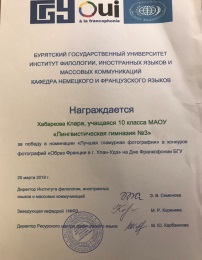 1Победа в номинации «Лучшая гламурная фогография»Хабаркова Клара2018/19 уч.г.Городская олимпиада «Первоцвет – 2018»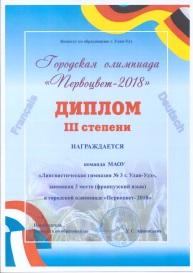 4III  местоЛингвистическая гимназия №3» г. Улан-Удэ2018/19 уч.г.Городская олимпиада «Первоцвет – 2018»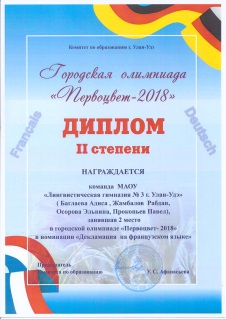 5II  местоКоманда 9 кл.2018/19 уч.г.Фестиваль иностранных языков «В каждом из нас Солнце».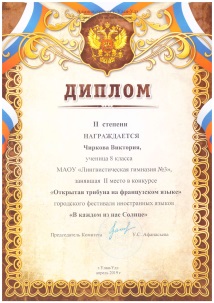 1II  местоЧиркова Виктория2018/19 уч.г.Фестиваль иностранных языков «В каждом из нас Солнце».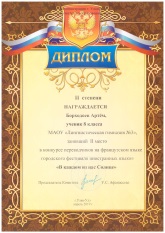 1II  местоБорходоев Артем2019/2020 уч.г.VII  межрегиональный конкурс рассказов на иностранных языках «Навстречу весне».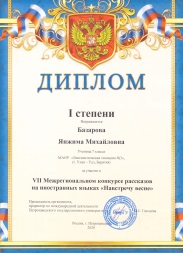 1I местоБазарова Янжима (7 класс).2019/2020 уч.г.Муниципальный конкурс сочинений на иностранных языках «Эх, дороги!»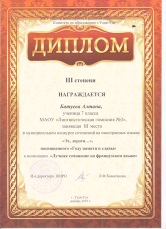 1III  местоБатуева Алтана2019/2020 уч.г.2020 г.II Всероссийский конкурс «Гордость России».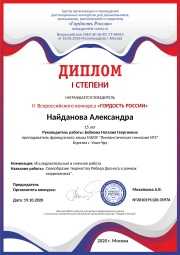 1ПобедительНайданова Александра2019/2020 уч.г.Республиканский этап конкурса сочинений «Рождественская сказка»1I, II  местоФедотова Софья и Батуева Алтана 2019/2020 уч.г.Всероссийский этап Конкурс  на лучшую проектно-исследовательскую работу «Грани науки».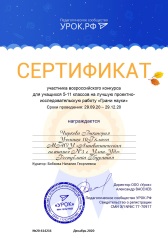 1УчастиеЧиркова Виктория2020 г.Всероссийский этап Concours des cartes de voeux 2021 organisé par l`Institut français de RussieNous vous proposons de découvrir les cartes lauréates ici : https://www.institutfrancais.ru/fr/russie/actualites/concours-cartes-voeux-2021-resultats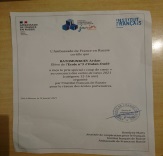 1ЛауреатБатомункуев Ардан 11 «б» класс.2021 г.Муниципальный этап Конкурс сочинений на иностранных языках «Дом под крышей голубой»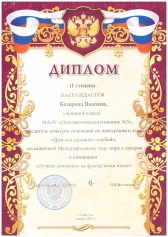 1ПобедительБазарова Янжима2021 г.Городской фестиваль иностранных языков «Пусть всегда будет мир!»7Диплом I степениАюшеев НамжилДиплом II степениГадьянэ АринаДиплом II степениЦыренова ЕкатеринаДиплом III  степениБазарова Янжима, Батуева Алтана, Федотова Сфия, Очирова Эдира.